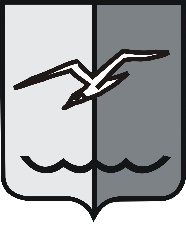 РОССИЙСКАЯ ФЕДЕРАЦИЯМОСКОВСКАЯ ОБЛАСТЬСОВЕТ ДЕПУТАТОВ городского округа ЛОБНЯР Е Ш Е Н И Еот 25.12.2018 г. № 258/37О внесении изменений в Положение «О подготовке, принятии, подписании, регистрации, вступлении в силу, опубликовании и хранении нормативных правовых актов органов местного самоуправления города Лобня»	В соответствии с Уставом городского округа Лобня, учитывая письмо Прокуратуры городского округа Лобня от 24.12.2018 г. № 7-20-2018, предложения и замечания рабочей группы, мнения депутатов, 	Совет депутатов РЕШИЛ:1. Внести в Положение от 16.09.2004 г. № 6/94 «О подготовке, принятии, подписании, регистрации, вступлении в силу, опубликовании и хранении нормативных правовых актов органов местного самоуправления города Лобня» (с учетом изменений, внесенных решениями Совета депутатов от 27.03.2008 г. № 62/46, от 24.04.2008 г. № 90/47, от 28.01.2014 г. № 2/29, от 29.03.2016 г. № 34/58, от 25.10.2016 г. № 39/3) следующие изменения:1) в наименовании и по всему тексту Положения слово «город» в соответствующем падеже заменить словами «городской округ» в соответствующем падеже;2) в части 1.1 слова «регулирует порядок подготовки, опубликования и вступления в силу» заменить словами «регулирует порядок подготовки, принятия, подписания, регистрации, вступления в силу, опубликования и хранения»;3) в частях 3.2, 3.8, 3.11, 3.12, 3.13 слова «Организационное Управление Администрации города Лобня» в соответствующем падеже заменить словами «аппарат Совета депутатов» в соответствующем падеже;4) часть 3.4 изложить в следующей редакции:«3.4. Принятое решение, подписанное Главой городского округа, в течение трех рабочих дней после подписания подлежит регистрации в аппарате Совета депутатов и рассылке адресатам согласно рассылочной ведомости, в том числе и для официального опубликования.»;5) части 3.5 и 3.7 исключить;6) часть 4.6 изложить в следующей редакции:«4.6. Официальным опубликованием муниципального правового акта считается первая публикация его полного текста в газете «Лобня».2. Опубликовать настоящее решение в газете «Лобня» и разместить на официальном сайте городского округа Лобня.3. Настоящее решение вступает в силу со дня его официального опубликования в газете «Лобня».4. Контроль за исполнением настоящего решения возложить на Н.Н. Гречишникова - Председателя Совета депутатов городского округа Лобня.Председатель Совета депутатов				Глава городского округа Лобня						городского округа Лобня		Н.Н. Гречишников						      Е.В. Смышляев«26» 12. 2018 г.